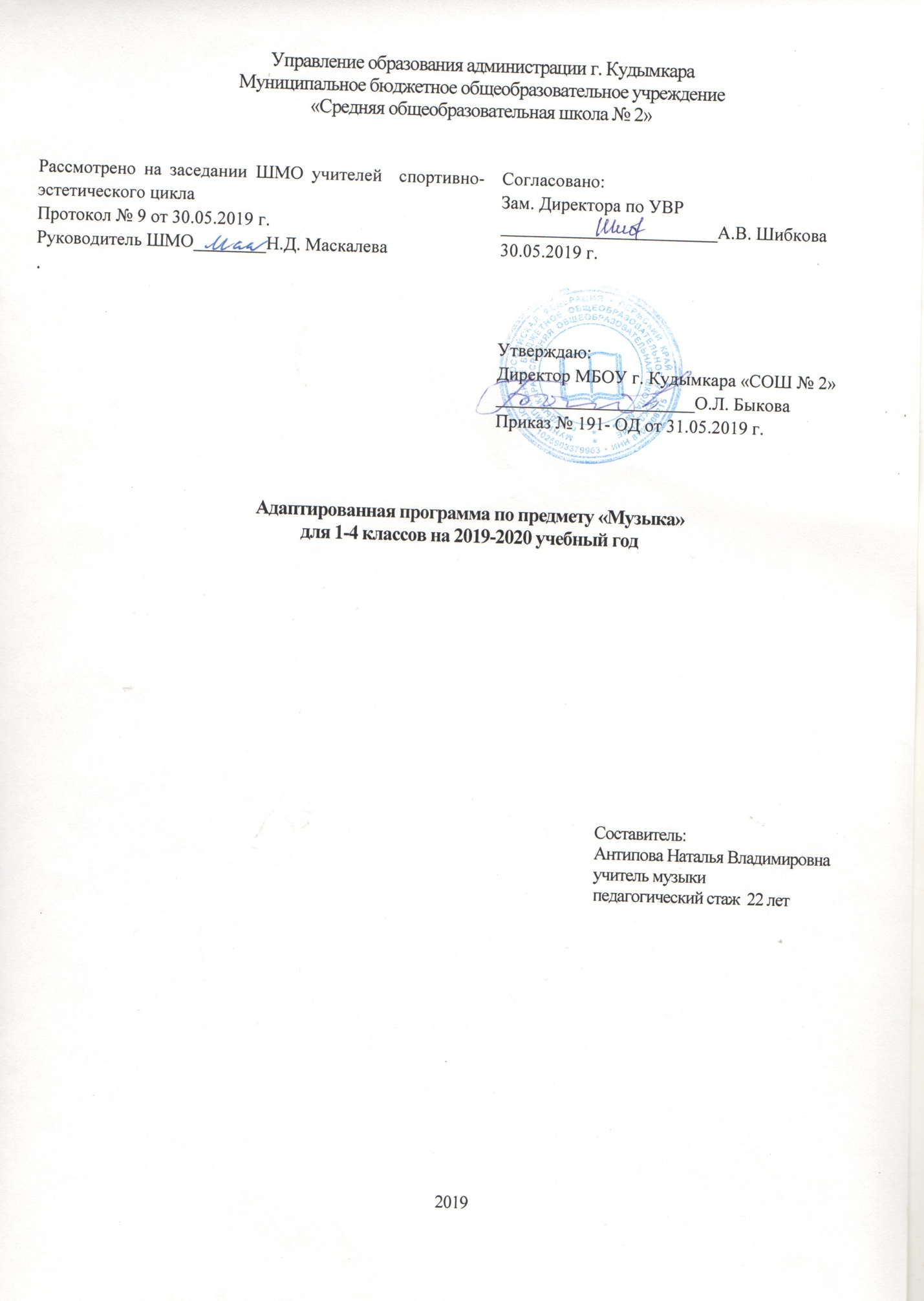  Пояснительная записка	В современных условиях социально-культурного развития общества главной задачей школы становится воспитание растущего человека как культурно-исторического субъекта, способного к творческому саморазвитию, саморегуляции и самореализации. В концепции художественного образования, разработанной в Академии Образования Российской Федерации, указывается, что в процессе гуманизации и гуманитаризации образовательной школы дисциплины художественного цикла должны переместиться в центр изучения, т.к. обладают невостребованным воспитательным потенциалом.	Одной из актуальных задач современного образования и воспитания является обращение к национальным, культурным традициям своего народа, родного края, формирование у подрастающего поколения интереса и уважения к своим истокам. Мы живем на коми-пермяцкой земле, где еще живы традиции наших предков, поэтому в содержание рабочей программы введен региональный компонент.Рабочая программа по музыке для 1- 4  класса разработана и составлена в соответствии с Федеральным компонентом Государственного образовательного стандарта второго поколения начального общего образования по искусству, в соответствии с основными положениями художественно-педагогической концепции Д.Б.Кабалевского и Примерной программы начального общего образования по музыке с учетом авторской программы  «Музыка. 1-4 классы» авторов: Е.Д. Критской, Г.П. Сергеевой, Т.С. Шмагиной. В данной программе нашли отражение изменившиеся социокультурные условия деятельности современных образовательных учреждений, потребности педагогов-музыкантов в обновлении содержания и новые технологии массового музыкального образования.	В программе и поурочном планировании определены принципы, на которых выстраивается содержание и педагогические технологии преподавания предмета «Музыка» с учетом взаимодействия его с другими учебными предметами, такими как «Родное слово» («Развитие речи», «Литературное чтение»), «Знакомство с окружающим миром», «Изобразительное искусство», «Физическая культура». Широкое культурологическое пространство предмета «Музыка», использование разнообразных форм и видов деятельности учащихся на музыкальных занятиях позволяет интегрировать содержание предмета и методы музыкального обучения в  пространство других образовательных областей, не нарушая их логики изучения, специфики преподавания других школьных предметов, особенностей возрастного развития детей.Цель уроков музыки в  начальной школе – формирование фундамента музыкальной культуры учащихся как части их общей и духовной культуры. Целевая установка программы достигается путем введения ребенка в многообразный мир музыкальной культуры через интонации, темы, музыкальные сочинения, доступные его восприятию. Главное – пробудить в интерес к музыке, к музыкальным занятиям, обобщить и систематизировать уже имеющийся у них жизненно-музыкальный опыт, дать первичные представления о различных явлениях жизни, внутреннем мире человека, которые находят свое выражение в ярких музыкальных и художественных образах. 	Отличительной особенностью данной программы является тот факт, что знакомство детей с миром музыки, музыкального творчества и исполнительства осуществляется в опоре на русскую музыкальную культуру. Именно «от родного порога», по мудрому выражению народного художника России Б.М. Неменского, от родных тем, интонаций, мелодий, образов легче осваивать духовный опыт человечества, изучать закономерности музыки, приобретать навыки и умения ее исполнения, приобщаться к сокровищам мировой культуры.Уроки музыки в начальной школе способствуют решению следующих задач:формирование основ музыкальной культуры через эмоциональное, активное восприятие музыки;воспитание эмоционально - ценностного отношения к искусству, художественного вкуса, нравственных и эстетических чувств: любви к ближнему, к своему народу, к Родине; уважения к истории, традициям, музыкальной культуре разных народов мира;развитие интереса к музыке и музыкальной деятельности, образного и ассоциативного мышления и воображения, музыкальной памяти и слуха, певческого голоса, учебно – творческих способностей в различных видах музыкальной деятельности;освоениемузыкальных произведений и знаний о музыке;овладение практическими умениями и навыками в учебно-творческой деятельности: пении, слушании музыки, игре на элементарных музыкальных инструментах, музыкально - пластическом движении и импровизации.	В программе также заложены возможности предусмотренного стандартом формирования у обучающихся общеучебных умений и навыков, универсальных способов деятельности и ключевых компетенций.      Принципы отбора основного и дополнительного содержания связаны с преемственностью целей образования на различных ступенях и уровнях обучения, логикой внутри предметных связей, а также с возрастными особенностями развития учащихся. Общая характеристика учебного предмета Курс нацелен на изучение   целостного  представления  о  мировом  музыкальном  искусстве,  постижения  произведений  золотого  фонда  русской  и  зарубежной  классики,  образцов  музыкального  фольклора, духовной  музыки,  современного  музыкального  творчества. Изучение музыкального искусства в начальной школе направлено на развитие эмоционально-нравственной сферы младших школьников, их способности воспринимать произведения искусства как проявление духовной деятельности человека; развитие способности  эмоционально-целостного восприятия и понимания музыкальных произведений; развитие образного мышления и творческой индивидуальности; освоение знаний о музыкальном искусстве и его связях с другими видами художественного творчества; овладение элементарными умениями, навыками и способами музыкально-творческой деятельности (хоровое пение, игра на детских музыкальных инструментах, музыкально пластическая и вокальная импровизация); воспитание художественного вкуса, нравственно-эстетических чувств: любви к родной природе, своему народу, Родине, уважения к ее традициям и героическому прошлому, к ее многонациональному искусству, профессиональному и народному музыкальному творчеству.          Программа направлена на постижение закономерностей возникновения и развития музыкального искусства в его связях с жизнью, разнообразия форм его проведения и бытования в окружающем мире, специфики воздействия на духовный мир человека на основе проникновения в интонационно – временную природу музыки, ее жанрово – стилистические особенности. При этом, занятия музыкой и достижение предметных результатов ввиду специфики искусства неотделимы от достижения личностных и метапредметных результатов. Постижение музыкального искусства учащимися  подразумевает различные формы общения каждого ребенка с музыкой на уроке и во внеурочной деятельности. В сферу исполнительской деятельности учащихся входят: хоровое и ансамблевое пение; пластическое интонирование и музыкально-ритмические  движения;  игра на музыкальных инструментах; инсценирование (разыгрывание) песен, сюжетов сказок, музыкальных пьес программного характера; освоение элементов музыкальной грамоты как средства фиксации музыкальной речи. Помимо этого, дети проявляют творческое начало в размышлениях о музыке, импровизациях (речевой, вокальной, ритмической, пластической); в рисунках на темы полюбившихся музыкальных произведений, в составлении программы итогового концерта.Предпочтительными формами организации учебного процесса на уроке являются: групповая, коллективная работа с учащимися. В программе предусмотрены нетрадиционные формы проведения уроков: уроки-путешествия, уроки-игры, урок-экскурсия, уроки-концерты.          В рабочей программе учтен национально-региональный компонент, который предусматривает знакомство учащихся с музыкальными традициями, песнями и музыкальными инструментами коми-пермяцкого народа.      В соответствии с новым Базисным учебным планом в 1 классе на учебный предмет «Музыка» отводится 33 часа (из расчета 1 час в неделю), во 2-4 классах-34 часа. Ценностные ориентиры содержания  учебного предмета«Музыка»      Основной задачей предмета «Музыка» является формирование и развитие эстетических и духовно-нравственных качеств личности. Известно, что эстетическое означает «чувственное». Отсюда распространенное мнение, что на уроках надо говорить о чувствах и настроениях, которые возникают в результате контакта с искусством.      Любое чувство – это результат, реакция человека на какие-либо события или явления жизни, его эмоциональная оценка, следствие сознательных и подсознательных мыслительных процессов человека. Следовательно, общаясь с искусством, нужно думать, оценивать, анализировать и обсуждать, не само чувство, а причины породившие его. В результате содержанием музыкального произведения окажутся не  только чувства, а  общечеловеческие ценности духовного порядка, выраженные в чувствах.      Таким образом, ученик  познает  музыкальное произведение  как  воплощение морально-нравственных понятий, что ведет к глубокому осмыслению музыки и духовному росту ученика.      Отличительная особенность программы - охват широкого культурологического пространства, которое подразумевает постоянные выходы за рамки музыкального искусства и включение в контекст уроков музыки сведений из истории, произведений литературы (поэтических и прозаических) и изобразительного искусства, что выполняет функцию эмоционально-эстетического фона, усиливающего понимание детьми содержания музыкального произведения. Основой развития музыкального мышления детей становятся неоднозначность их восприятия, множественность индивидуальных трактовок, разнообразные варианты «слышания», «видения», конкретных музыкальных сочинений, отраженные, например, в рисунках, близких по своей образной сущности музыкальным произведениям. Все это способствует развитию ассоциативного мышления детей, «внутреннего слуха» и «внутреннего зрения». Личностные, метапредметныеи предметные результаты освоения программыпо учебному предмету «Музыка»      В основе метапрограммности лежит мыслительный тип интеграции учебного материала. Говоря о каком-либо предмете, явлении, понятии  ученик не запоминает какие- либо определения, а осмысливает, прослеживает происхождение важнейших понятий,которые определяют данную предметную область знания. Он как бы заново открывает эти понятия. И через это как следствие перед ним разворачивается процесс возникновения того или иного  знания, он «переоткрывает» открытие, некогда сделанное в истории, восстанавливает и выделяет форму существования данного знания. Осуществив работу на разном предметном материале, он делает предметом своего осознанного отношения уже не определение понятия, но сам способ своей работы с этим понятием на разном предметном материале. Создаются условия для того, чтобы ученик начал рефлексировать собственный процесс работы: что именно он мысленно  проделал, как он мысленно «двигался», когда восстанавливал генезис того или другого понятия. И тогда ученик обнаруживает, что, несмотря на разные предметные материалы, он в принципе проделывал одно и то же, потому что он работал с одной и той же организованностью мышления.Личностные результатыЛичностные результаты освоения образовательной программы начального общего образования должны отражать готовность и способность обучающихся к саморазвитию, сформированность мотивации к обучению и познанию, ценностно-смысловые установки обучающихся, отражающие их индивидуально-личностные позиции, социальные компетенции, личностные качества,  сформированность основ гражданской идентичности.Личностные результаты отражаются в индивидуальных качественных свойствах учащихся, которые они должны приобрести в процессе освоения учебного предмета «Музыка»:- чувство гордости за свою Родину, российский народ и историю России, осознание своей этнической и национальной принадлежности на основе изучения лучших образцов фольклора, шедевров музыкального наследия русских композиторов, музыки русской православной церкви, различных направлений современного музыкального искусства России;- целостный, социально - ориентированный взгляд на мир в его органичном единстве и разнообразии природы, культур, народов и религий на основе сопоставления произведений русской музыки и музыки других стран, народов, национальных стилей;- умение наблюдать за разнообразными явлениями жизни и искусства в учебной и внеурочной деятельности, их понимание и оценка – умение ориентироваться в культурном многообразии окружающей действительности;- уважительное отношение к культуре других народов; сформированность эстетических потребностей, ценностей и чувств;- развитие мотивов учебной деятельности и личностного смысла учения; овладение навыками сотрудничества с учителем и сверстниками;- ориентация в культурном многообразии окружающей действительности, участие в музыкальной  жизни класса, школы, города и др.;- формирование этических чувств доброжелательности и эмоционально – нравственной отзывчивости, понимания и сопереживания чувствам других людей;- развитие музыкально – эстетического чувства, проявляющего себя в эмоционально – ценностном отношении к искусству, понимании его функций в жизни человека и общества.Метапредметные результаты:К метапредметным результатам обучающихся относятся освоенные ими при изучении одного, нескольких или всех предметов универсальные способы деятельности, применимые как в рамках образовательного процесса, так и в реальных жизненных ситуациях, т.е. учебные действия учащихся, проявляющиеся в познавательной и практической деятельности:         - овладение способностями принимать и сохранять цели и задачи учебной деятельности, поиска средств ее осуществления в разных формах и видах музыкальной деятельности;         - освоение способов решения проблем творческого и поискового характера в процессе восприятия, исполнения, оценки музыкальных сочинений;         - формирование умения планировать, контролировать и оценивать учебные действия в соответствии с поставленной задачей и условием ее реализации в процессе познания содержания музыкальных образов; определять наиболее эффективные способы достижения результата в исполнительской и творческой деятельности;         - освоение начальных форм познавательной и личностной рефлексии; позитивная самооценка своих музыкально – творческих возможностей;         - овладение навыками смыслового прочтения содержания «текстов» различных музыкальных стилей и жанров в соответствии с целями и задачами деятельности;         - приобретение умения осознанного построения речевого высказывания о содержании, характере, особенностях языка музыкальных произведений разных эпох, творческих направлений в соответствии с задачами коммуникации;         - формирование у младших школьников умения составлять тексты, связанные с размышлениями о музыке и личностной оценкой ее содержания, в устной и письменной форме;         - овладение логическими действиями сравнения, анализа, синтеза, обобщение, установления аналогий в процессе интонационно – образного и жанрового, стилевого анализа музыкальных сочинений и других видов музыкально – творческой деятельности;         - умение осуществлять информационную, познавательную и практическую деятельность с использованием различных средств информации и коммуникации (включая пособия на электронных носителях, обучающие музыкальные программы, цифровые образовательные ресурсы, мультимедийные презентации и т.д.).Предметные результаты:Предметные требования включают освоенный обучающимися в ходе изучения учебного предмета опыт специфической для данной предметной области деятельности по получению нового знания, его преобразованию и применению, а также систему основополагающих элементов научного знания, лежащих в основе современной научной картины мира.         - формирование представления о роли музыки в жизни человека, в его духовно – нравственном развитии;         - формирование общего представления о музыкальной картине мира;         - знание основных закономерностей музыкального искусства на примере изучаемых музыкальных произведений;         - формирование основ музыкальной культуры, в том числе на материале музыкальной культуры родного края, развитие художественного вкуса и интереса к музыкальному искусству и музыкальной деятельности;         - формирование устойчивого интереса к музыке и различным видам (или какому- либо виду) музыкально - творческой деятельности;         - умение воспринимать музыку и выражать свое отношение к музыкальным произведениям;         - умение эмоционально и осознанно относиться к музыке различных направлений: фольклору, музыке религиозной, классической и современной; понимать содержание, интонационно – образный смысл произведений разных жанров и стилей;         - умение воплощать музыкальные образы при создании театрализованных и музыкально – пластических композиций, исполнение вокально – хоровых произведений. Содержание тем учебного курсадля первого класса	Уроки в первом классе носят пропедевтический характер, вводный характер и предполагают знакомство детей с музыкой в широком жизненном контексте. События, которые сопровождают жизнь ребенка, такие, как смена времен года (осень, зима, весна), времен суток (утро, вечер), праздники (Новый год, Рождество, 23 февраля, 8 Марта  и др.),  соответствуют временным рамкам учебных четвертей и помогают связывать их музыкальные впечатления с окружающим миром, людьми, своим собственным отношением к происходящему вокруг. 	Проблемные вопросы, обращенные к юным композиторам, исполнителям, слушателям, не только настраивают детей на эмоционально-осознанное восприятие музыки, но и помогают им высказывать свое отношение на различные музыкальные явления, создавать собственные оригинальные исполнительские интерпретации.	Содержание программы первого года делится на   два  раздела:  “Музыка  вокруг  нас”  (посвящены  музыке  и  ее  роли  в  повседневной  жизни  человека) и  второго полугодия  “Музыка  и  ты” (знакомство  с  музыкой  в  широком  культурологическом  контексте). Учащиеся должны почувствовать,  осознать  и  постичь  своеобразие  выражения  в  музыкальных  произведениях  чувств  и  мыслей  человека,  отображения  окружающего  его  мира. Раздел 1. «Музыка вокруг нас»      Музыка и ее роль в повседневной жизни человека. Композитор-исполнитель-слушатель. Песни, танцы и марши — основа многообразных жизненно-музыкальных впечатлений детей. Музыкальные инструменты.Музы водят хоровод. Мелодия – душа музыки. Образы осенней природы в музыке. Словарь эмоций. Музыкальная азбука. Музыкальные инструменты: свирель, дудочка, рожок, гусли, флейта, арфа. Звучащие картины. Русский былинный сказ о гусляре садко. Музыка в праздновании Рождества Христова. Музыкальный театр: балет.Первые  опыты вокальных, ритмических и пластических импровизаций. Выразительное исполнение сочинений разных жанров и стилей. Выполнение творческих заданий, представленных в рабочей тетради. Раздел 2. «Музыка и ты      Музыка в жизни ребенка. Своеобразие музыкального произведения в выражении чувств человека и окружающего его мира. Интонационно-осмысленное воспроизведение различных музыкальных образов. Музыкальные инструменты. Образы родного края. Роль поэта, художника, композитора в изображении картин природы (слова- краски-звуки). Образы утренней и вечерней природы в музыке. Музыкальные портреты. Разыгрывание музыкальной сказки. Образы защитников Отечества в музыке. Мамин праздник и музыкальные произведения. Своеобразие музыкального произведения в выражении чувств человека и окружающего его мира. Интонационно-осмысленное воспроизведение различных музыкальных образов. Музыкальные инструменты: лютня, клавесин, фортепиано, гитара. Музыка в цирке. Музыкальный театр: опера. Музыка в кино. Афиша музыкального спектакля, программа концерта для родителей. Музыкальный словарик.Выразительное, интонационно осмысленное исполнение сочинений разных жанров и стилей. Выполнение творческих заданий, представленных в рабочей  тетради.Тематический планучебного курса «Музыка» для первого классаЛичностные, метапредметные и предметные планируемые результаты освоения программы по учебному предмету «Музыка»1 класс:Личностные результаты отражаются в индивидуальных качественных свойствах учащихся, которые они должны приобрести в процессе освоения учебного предмета «Музыка»:— чувство гордости за свою Родину, российский народ и историю России, осознание своей этнической и национальной принадлежности на основе изучения лучших образцов фольклора, шедевров музыкального наследия русских композиторов;– умение наблюдать за разнообразными явлениями жизни и искусства в учебной и внеурочной деятельности, их понимание и оценка – умение ориентироваться в культурном многообразии окружающей действительности, участие в музыкальной жизни класса;– уважительное отношение к культуре других народов; –овладение навыками сотрудничества с учителем и сверстниками;– формирование этических чувств доброжелательности эмоционально-нравственной отзывчивости, понимания и сопереживания чувствам других людей;Метапредметные результаты характеризуют уровень сформированности универсальных учебных действий учащихся, проявляющихся в познавательной и практической деятельности:– овладение способностями принимать и сохранять цели и задачи учебной деятельности;– освоение способов решения проблем творческого и поискового характера в процессе восприятия, исполнения, оценки музыкальных сочинений;–определять наиболее эффективные способы достижения результата в исполнительской и творческой деятельности;– продуктивное сотрудничество (общение, взаимодействие) со сверстниками при решении различных музыкально-творческих задач на уроках музыки, во внеурочной и внешкольной музыкально-эстетической деятельности;–позитивная самооценка своих музыкально-творческих возможностей;– приобретение умения осознанного построения речевого высказывания о содержании, характере, особенностях языка музыкальных произведений в соответствии с задачами коммуникации;Предметные результаты изучения музыки отражают опыт учащихся в музыкально-творческой деятельности:– формирование представления о роли музыки в жизни человека, в его духовно-нравственном развитии;– формирование основ музыкальной культуры, в том числе на материале музыкальной культуры родного края, развитие художественного вкуса и интереса к музыкальному искусству и музыкальной деятельности;– формирование устойчивого интереса к музыке и различным видам (или какому-либо виду) музыкально-творческой деятельности;– умение воспринимать музыку и выражать свое отношение к музыкальным произведениям;– умение воплощать музыкальные образы при создании театрализованных и музыкально-пластических композиций, исполнении вокально-хоровых произведений, в импровизациях.Содержание тем учебного курсадля второго класса	В содержании программы для второго класс 7 разделов: «Россия – Родина моя», «День, полный событий», «О России петь – что стремиться в храм», «Гори, гори ясно, чтобы не погасло!», «В музыкальном театре», «В концертном зале», «Чтоб музыкантом быть, так надобно уменье…». 	I. «Россия – Родина моя»	Первый раздел раскрывает мысль о мелодии как песенном начале, которое находит воплощение в различных музыкальных жанрах и формах русской музыки. Вокальное начало, русский мелодизм проходит через творчество всех выдающихся отечественных композиторов – композиторов разных школ, направлений, эпох. Музыкальные образы родного края. Песенность как отличительная черта русской музыки. Песня. Мелодия и аккомпанемент. Мелодия.	II.  «День, полный событий»	В разделе раскрываются перед учащимися самые разные направления связи музыки с жизнью, которые помогут им глубже и тоньше почувствовать, познать внутренний мир человека, ярче ощутить красоту природы. В содержании этого раздела – это день двух непохожих детей, запечатленный в музыкальных образах. Музыка этого раздела представлена преимущественно произведениямидвух композиторов – П. Чайковского и С. Прокофьева, что позволяет привлечь внимание учащихся к стилевым особенностям музыкальной речи каждого из них.	III.  «О России петь – что стремиться в храм»	Этот раздел является абсолютно новым в содержании предмета «Музыка» в общеобразовательной школе. Он посвящен постепенному и очень бережному введению учащихся в художественные образы духовной музыки. Сюжеты и образы церковного искусства раскрывают перед детьми общечеловеческие ценности (добро, красота, любовь, сострадание, гармония с самим собой и окружающим миром), те нравственные категории, усвоение которых необходимых для формирования духовного мира ребенка. На начальном этапе это пьесы из «Детского альбома» П. Чайковского («Утренняя молитва» и «В церкви»), колокольные звоны. Внутри раздела прослеживаются две самостоятельные линии: святые земли Русской и значимые праздники православной церкви.	IV.  «Гори, гори ясно, чтобы не погасло!» 	Этот раздел представлен музыкальным фольклором, который тесно связан с жизнью, бытом, народными традициями. Поэтому жанры песенного и инструментального народного музыкального  творчества, праздники русского народа рассматриваются в широком жизненном контексте, в тесной связи с историей, природой, жизнью русского человека. Постижение народной музыкальной культуры идет по двум направлениям: изучение подлинных или стилизованных образцов народного фольклора и знакомство с музыкальными произведениями композиторов, в которых ярко выражено фольклорное начало или использованы подлинные народные мелодии.	V.  «В музыкальном театре»	В этом разделе привлекается внимание учащихся к произведениям крупных музыкальных форм. Это знакомство с музыкально-сценическими жанрами (опера, балет). Вхождению в оперу и балет помогают простейшие жанры музыки – песня, танец и марш, которые постоянно сопровождают жизнь человека. Роль симфонического оркестра, дирижера, режиссера, художника в создании музыкального спектакля. Музыкальная тема – характеристика действующего лица. Детский музыкальный театр.	VI.  «В концертном зале» 	Изучение раздела предполагает взаимодействие трех видов музыкальной деятельности – сочинение (композитор) – исполнение (исполнитель) – восприятие (слушатель). Музыкальные портреты и образы в симфонической и фортепианной музыке. Развитие музыки. Взаимодействие тем. Тембры инструментов и групп инструментов симфонического оркестра. Понятие партитуры.VII.  «Чтоб музыкантом быть, так надобно уменье…»	Содержание данного раздела строится на осознании учащимися триединства деятельности композитора-исполнителя-слушателя, поняли их роль в жизни музыки и оценили значение самой музыки в жизни человека.  Музыкантами-профессионалами становятся немногие люди, но полюбить музыку и искать в ней, по мысли Чайковского, «подпору и утешение» может каждый человек. Музыкальная речь и музыкальный язык, выразительность и изобразительность в музыке. Жанры в музыке. Международные конкурсы.Тематический планучебного курса «Музыка» для второго классаПланируемые результаты освоения учебного предмета для 2 классаЛичностные результаты:укрепление культурной, этнической и гражданской идентичности в соответствии с духовными традициями семьи и народа;наличие эмоционального отношения к искусству, эстетического взгляда на мир в его целостности, художественном и самобытном разнообразии;формирование личностного смысла постижения искусства и расширение ценностной сферы в процессе общения с музыкой;приобретение начальных навыков социокультурной адаптации в современном мире и позитивная самооценка своих музыкально-творческих возможностей;развитие мотивов музыкально-учебной деятельности и реализация творческого потенциала в процессе коллективного (индивидуального) музицирования;продуктивное сотрудничество (общение, взаимодействие) со сверстниками при решении различных творческих задач, в том числе музыкальных;развитие духовно-нравственных и этических чувств, эмоциональной отзывчивости, понимание и сопереживание, уважительное отношение к историко-культурным традициям других народов.Метапредметные результаты:наблюдение за различными явлениями жизни и искусства в учебной и внеурочной деятельности, понимание их специфики и эстетического многообразия;ориентированность в культурном многообразии окружающей действительности, участие в жизни микро- и макросоциума (группы, класса, школы, города, региона и т.д.);овладение способностью к реализации собственных творческих замыслов через понимание целей, выбора способов решения проблем поискового характера;применение знаково-символических и речевых средств для решения коммуникативных и познавательных задач;готовность к логическим действиям (анализ, сравнение, синтез, обобщение, классификация по стилям и жанрам музыкального искусства);планирование, контроль и оценка собственных учебных действий, понимание их успешности или причин неуспешности, умение корректировать свои действия;участие в совместной деятельности на основе сотрудничества, поиска компромиссов, распределения функций и ролей;умение воспринимать окружающий мир во всем его социальном, культурном, природном и художественном разнообразии.Предметные результаты:развитие художественного вкуса, устойчивый интерес к музыкальному искусству и различным видам (или какому-либо)  музыкально-творческой деятельности;развитое художественное восприятие, умение оценивать произведения разных видов искусств, размышлять о музыке как способе выражения духовных переживаний человека;общее понятие о роли музыки в жизни человека и его духовно-нравственном развитии, знание основных закономерностей музыкального искусства;представление о художественной картине мира на основе освоения отечественных традиций и постижения историко-культурной, этнической, региональной самобытности музыкального искусства разных народов;использование элементарных умений и навыков при воплощении художественно-образного содержания музыкальных произведений в различных видах музыкальной и учебно-творческой деятельности;готовность применять полученные знания и приобретенный опыт творческой деятельности при реализации различных проектов для организации содержательного культурного досуга во внеурочной и внешкольной деятельности;участие в создании театрализованных и музыкально-пластических композиций, исполнение вокально-хоровых произведений, импровизаций, театральных спектаклей, ассамблей искусств, музыкальных фестивалей и конкурсов и др.Содержание тем учебного курсадля третьего класса	В содержании программы для третьего класс 7 разделов: «Россия – Родина моя», «День, полный событий», «О России петь – что стремиться в храм», «Гори, гори ясно, чтобы не погасло!», «В музыкальном театре», «В концертном зале», «Чтоб музыкантом быть, так надобно уменье…». 	I. «Россия – Родина моя»	Мелодия – душа музыки. Песенность музыки русских композиторов. Лирические образы в романсах и картинах русских композиторов и художников. Образы Родины, защитников Отечества в различных жанрах музыки.	II.«День, полный событий»	Основная идея этого раздела заключается в обобщении жизненных и музыкальных впечатлений ребенка, который «проживает» день с с утра до вечера с музыкой разных композиторов.Выразительность и изобразительность в музыке разных жанров и стилей. Портрет в музыке.	III. «О России петь – что стремиться в храм»	В этом разделе продолжается знакомство учащихся с музыкой религиозной традиции, которая направлена на становление позитивного отношения школьников к общечеловеческим ценностям. Материал духовного раздела представлен русской и зарубежной музыкой композиторов классиков. Происходит знакомство с жанром молитвы, тропаря, величания. Древнейшая песнь материнства. Образ матери в музыке, поэзии, изобразительном искусстве. Образ праздника «Вербное воскресенье» в искусстве. Святые земли Русской – княгиня Ольга и князь Владимир.	IV. «Гори, гори ясно, чтобы не погасло»	Жанр былины. Певцы-гусляры. Образы былинных сказителей – Баян и Садко, сказочный персонаж – пастушок Лель. Продолжается знакомство с народными  традициями  и обрядами  в музыке русских композиторов.	V. «В музыкальном театре»	В разделе продолжается изучение особенностей таких знакомых им жанров сценической музыки как опера и балет. Музыкальные темы – характеристики главных героев. Интонационно-образное развитие в опере и балете. Контраст. Мюзикл как жанр «легкой» музыки: особенности содержания, музыкального языка, исполнения.	VI.  «В концертном зале»	В разделе продолжается освоение тех произведений, которые составляют сокровищницу мировой музыкальной культуры. Жанр инструментального концерта. Мастерство композиторов и исполнителей. Выразительные возможности флейты, скрипки. Выдающиеся скрипичные мастера и исполнители. Контрастные образы сюиты, симфонии. Музыкальная форма (трехчастная, вариационная). Многообразие тем, сюжетов и образов музыки Бетховена.	VII. «Чтоб музыкантом быть, так надобно уменье…»	Роль композитора, исполнителя, слушателя в создании и бытовании музыкальных сочинений. Сходство и различие музыкальной речи разных композиторов. Джаз – музыка XX века. Особенности ритма и мелодики. Импровизация. Известные джазовые музыканты-исполнители.  Музыка – источник вдохновения и радости.Тематический планучебного курса для третьего классаПланируемые результаты освоения учебного предметадля 3 классаЛичностные результаты: чувство гордости за свою Родину, народ, историю России, укрепление культурной, этнической и гражданской идентичности в соответствии с духовными традициями семьи и народа;наличие эмоционального отношения к искусству, эстетического взгляда на мир;формирование личностного смысла постижения искусства;позитивная самооценка своих музыкально-творческих способностей;продуктивное сотрудничество со сверстниками при решении творческих задач, уважительное отношение к иному мнению;уважительное отношение к историко-культурным традициям других народов.Предметные результаты:устойчивый интерес к музыке и различным видам музыкально-творческой деятельности;развитое художественное восприятие, умение оценивать произведения разных видов искусств, размышлять о музыке как о способе выражения духовных переживаний человека;общее понятие о значении музыки в жизни человека;элементарные умения и навыки в различных видах учебно-творческой деятельности;использование элементарных умений и навыков при воплощении художественно-образного содержания музыкальных произведений в различных видах музыкальной и учебно-творческой деятельности;готовность применять полученные знания и приобретенный опыт творческой деятельности при реализации различных проектов для организации содержательного культурного досуга во внеурочной и внешкольной деятельности;участие в создании театрализованных и музыкально-пластических композиций, исполнение вокально-хоровых произведений, импровизаций, театральных спектаклей, ассамблей искусств, музыкальных фестивалей и конкурсов и др.Метапредметные результаты:наблюдение за различными явлениями жизни и искусства в учебной и внеурочной деятельности, понимание их специфики и эстетического многообразия;ориентированность в культурном многообразии окружающей действительности, участие в жизни группы, класса, школы, города, региона и др.;овладение способностью к реализации собственных творческих замыслов через понимание целей, выбор способов решения проблем поискового характера;применение знаково-символических и речевых средств для решения коммуникативных и познавательных задач;готовность к логическим действиям (анализ, сравнение, синтез, обобщение, классификация по стилям и жанрам музыкального искусства);планирование, контроль и оценка собственных учебных действий, понимание их успешности или причин неуспешности, умение корректировать свои действия;участие в совместной деятельности на основе сотрудничества, поиска компромиссов, распределения функций и ролей;умение воспринимать окружающий мир во всем его социальном, культурном, природном и художественном разнообразии.Содержание тем учебного курса для четвертого класса	Содержание выстраивается с учетом преемственности музыкального обучения учащихся. Так, содержание программы выстраивается по тем же тематическим разделам: «Россия – Родина моя», «День, полный событий», «О России петь – что стремиться в храм», «Гори, гори ясно, чтобы не погасло!», «В музыкальном театре», «В концертном зале», «Чтоб музыкантом быть, так надобно уменье…».I. «Россия – Родина моя»	Общность интонаций народной музыки и музыки русских композиторов. Жанры народных песен, их интонационно-образные особенности. Лирическая и патриотическая темы в русской классике.II. «О России петь – что стремиться в храм»	В очередной раз в разделе представлена духовная музыка, которая изучается на основе культурологического подхода, как часть музыкальной культуры России, в которой органичным образом взаимодействуют церковные песнопения, фольклор и классическое композиторское наследие. Духовная музыка рассматривается как часть храмового синтеза искусств, наиболее ярко воздействующая на эмоции и чувства людей. Знакомство с праздником русской Православной церкви – Пасха, ее традиции и музыкальные символы. Знакомство со святыми земли Русской – славяне Кирилл и Мефодий. День славянской письменности и культуры.III. «День, полный событий»	Раздел посвящается раскрытию темы «Пушкин и музыка». Учащимся предлагается совершить несколько увлекательных уроков-путешествий по тем местам, которые дороги сердцу каждого русского человека, по местам, которые связаны с именем «солнца русскойпоэзии» - Александра Сергеевича Пушкина. Это – имения Михайловское, Тригорское, Святогорский монастырь, Святогорская ярмарка.IV. «Гори, гори ясно, чтобы не погасло!»	Именно фольклор – народная мудрость – дает возможность обобщить и систематизировать разнообразные жизненно-музыкальные впечатления школьников. Народная песня – летопись жизни народа и источник вдохновения композиторов. Интонационная выразительность  народных песен. Мифа, легенды, предания, сказки о музыке и музыкантах. Музыкальные инструменты России. Оркестр русских народных инструментов. Праздник русского народа – Троицын день.V. «В концертном зале»	Посещение концертного зала знакомит учащихся с новыми музыкальными жанрами фортепианной и симфонической музыки (ноктюрн, квартет, соната). Знакомство с музыкой великого польского композитора Ф. Шопена. Образы Родины в его сочинениях. Польские народные танцы в музыке Шопена (полонез, мазурка, краковяк). Симфонический оркестр и его состав.VI.«В музыкальном театре»	В разделе обобщаются музыкальные представления об оперном спектакле, о его структурных элементах (увертюра, ария, сцена, хор и др.), о принципах развития, которые помогают школьникам понять смысл оперного действия. Осваиваются жанровые, языковые особенности музыки тех сочинений, в которых ярко проявились тенденции использования восточных мотивов. Знакомство с новым сценическим жанром – оперетта (маленькая опера) на примере музыки австрийского композитора Иоганна Штрауса.VII. «Чтоб музыкантом быть, так надобно уменье…»	Продолжается знакомство с произведениями композиторов-классиков и известных исполнителей. Обобщается творчество С. Рахманинова, Ф. Шопена, М. Мусоргского, Н. Римского-Корсакова.  Музыкальные образы и их  развитие в разных жанрах.Тематический планучебного курса для четвертого классаПланируемые результаты освоения учебного предметадля  4 классаЛичностные результаты:— чувство гордости за свою Родину, российский народ и историю России, осознание своей этнической и национальной принадлежности на основе изучения лучших образцов фольклора, шедевров музыкального наследия русских композиторов, музыки Русской православной церкви, различных направлений современного музыкального искусства России;– целостный, социально ориентированный взгляд на мир в его органичном единстве и разнообразии природы, культур, народов и религий на основе сопоставления произведений русской музыки и музыки других стран, народов, национальных стилей;– умение наблюдать за разнообразными явлениями жизни и искусства в учебной и внеурочной деятельности, их понимание и оценка – умение ориентироваться в культурном многообразии окружающей действительности, участие в музыкальной жизни класса, школы и др.;– уважительное отношение к культуре других народов; сформированность эстетических потребностей, ценностей и чувств;– развитие мотивов учебной деятельности и личностного смысла учения; овладение навыками сотрудничества с учителем и сверстниками;– ориентация в культурном многообразии окружающей действительности, участие в музыкальной жизни класса, школы и др.;– формирование этических чувств доброжелательностии эмоционально-нравственной отзывчивости, понимания и сопереживания чувствам других людей;– развитие музыкально-эстетического чувства, проявляющего себя в эмоционально-ценностном отношении к искусству, понимании его функций в жизни человека и общества.Метапредметные результаты:– овладение способностями принимать и сохранять цели и задачи учебной деятельности, поиска средств ее осуществления в разных формах и видах музыкальной деятельности;– освоение способов решения проблем творческого и поискового характера в процессе восприятия, исполнения, оценки музыкальных сочинений;– формирование умения планировать, контролировать и оценивать учебные действия в соответствии с поставленной задачей и условием ее реализации в процессе познания содержания музыкальных образов; определять наиболее эффективные способы достижения результата в исполнительской и творческой деятельности;– продуктивное сотрудничество (общение, взаимодействие) со сверстниками при решении различных музыкально-творческих задач на уроках музыки, во внеурочной и внешкольной музыкально-эстетической деятельности;– освоение начальных форм познавательной и личностной рефлексии; позитивная самооценка своих музыкально-творческих возможностей;– овладение навыками смыслового прочтения содержания «текстов» различных музыкальных стилей и жанров в соответствии с целями и задачами деятельности;– приобретение умения осознанного построения речевого высказывания о содержании, характере, особенностях языка музыкальных произведений разных эпох, творческих направлений в соответствии с задачами коммуникации;– формирование у младших школьников умения составлять тексты, связанные с размышлениями о музыке и личностной оценкой ее содержания, в устной и письменной форме;– овладение логическими действиями сравнения, анализа, синтеза, обобщения, установления аналогий в процессе интонационно-образного и жанрового, стилевого анализа музыкальных сочинений и других видов музыкально-творческой деятельности;– умение осуществлять информационную, познавательную и практическую деятельность с использованием различных средств информации и коммуникации (включая пособия на электронных носителях, обучающие музыкальные программы, цифровые образовательные ресурсы, мультимедийные презентации и т. п.).Предметные результаты изучения музыки отражают опыт учащихся в музыкально-творческой деятельности:– формирование представления о роли музыки в жизни человека, в его духовно-нравственном развитии;– формирование общего представления о музыкальной картине мира;– знание основных закономерностей музыкального искусства на примере изучаемых музыкальных произведений;– формирование основ музыкальной культуры, в том числе на материале музыкальной культуры родного края, развитие художественного вкуса и интереса к музыкальному искусству и музыкальной деятельности;– формирование устойчивого интереса к музыке и различным видам (или какому-либо виду) музыкально-творческой деятельности;– умение воспринимать музыку и выражать свое отношение к музыкальным произведениям;– умение эмоционально и осознанно относиться к музыке различных направлений: фольклору, музыке религиозной традиции, классической и современной; понимать содержание, интонационно-образный смысл произведений разных жанров и стилей;– умение воплощать музыкальные образы при создании театрализованных и музыкально-пластических композиций, исполнении вокально-хоровых произведений, в импровизациях.Раздел VIII. Описание материально – технического обеспечения образовательного процессаБиблиотечный фонд (книгопечатная продукция)Стандарт основного общего образования по образовательной области «Искусство».Примерная программа основного общего образования по музыке.Авторская программа по музыке.Хрестоматии с нотным материалом.Сборники песен и хоров.Методические пособия (рекомендации к проведению уроков музыки).Учебно-методические комплекты к программе по музыке, выбранной в качестве основной для проведения уроков музыки. Учебники по музыке.Книги о музыке и музыкантах.Научно-популярная литература по искусству.Печатные пособияИзображения  музыкальных инструментов.Портреты композиторов.Схема: расположение инструментов и оркестровых групп в различных видах оркестров.Альбомы с демонстрационным материалом, составленным в соответствии с тематическими линиями учебной программы.Дидактический раздаточный материал:Карточки с признаками характера звучания.Карточки с обозначением выразительных возможностей различных музыкальных средств.Карточки с обозначением исполнительских средств выразительности.Компьютерные и информационно-коммуникативные средстваМультимедийная программа «Шедевры музыки» издательства  «Кирилл и Мефодий».Мультимедийная программа «Энциклопедия классической музыки» «Коминфо».Мультимедийная программа «Музыка. Ключи».Мультимедийная программа «Энциклопедия Кирилла и Мефодия 2009г.».Мультимедийная программа «История музыкальных инструментов».Единая коллекция - http://collection.cross-edu.ru/catalog/rubr/f544b3b7-f1f4-5b76-f453-552f31d9b164.Российский общеобразовательный портал - http://music.edu.ru/.Детские электронные книги и презентации - http://viki.rdf.ru/.CD-ROM. «Мир музыки». Программно-методический комплекс».Технические средства обученияМузыкальный центр.Видеомагнитофон.Цифровое пианино.Компьютер.Экран.Проектор.Экранно-звуковые пособияАудиозаписи и фонохрестоматии по музыке.Видеофильмы, посвященные творчеству выдающихся отечественных и зарубежных композиторов.Видеофильмы с записью фрагментов из оперных спектаклей.Видеофильмы с записью фрагментов из балетных спектаклей.Видеофильмы с записью известных оркестровых коллективов.Видеофильмы с записью фрагментов из мюзиклов.Нотный и поэтический текст песен.Изображения музыкантов, играющих на различных инструментах.Фотографии и репродукции картин крупнейших центров мировой музыкальной культуры.Оборудование кабинетаУчебная мебель: столы и стулья для учащихся.Стеллажи для наглядных пособий, нот, учебников и др.Стол учительский, стол для компьютера.№п/пНаименование разделов и темКол-во часовI. Музыка вокруг нас161«И муза вечная со мной!»12Хоровод муз13«Повсюду музыка слышна…»14Душа музыки - мелодия15Музыка осени16Сочини мелодию17«Азбука, азбука каждому нужна…»18Музыкальная азбука19Музыка вокруг нас110Музыкальные инструменты111Музыкальные инструменты112Звучащие картины113Разыграй песню114«Пришло Рождество – начинается торжество»115Родной обычай старины116Добрый праздник среди зимы1II. Музыка и ты1717Край, в котором ты живешь118Поэт, художник, композитор119Музыка утра120Музыка вечера121Музыкальные портреты122«Разыграй сказку!»123«Музы не молчали…»124Музыкальные инструменты125Мамин праздник126Музыкальные инструменты. Звучащие картины127Музыка в цирке128Дом, который звучит129Опера-сказка130«Ничего на свете лучше нету…»131Афиша. Программа132Музыка вокруг нас. Музыка и ты133Заключительный урок-концерт1Всего:33 часа№урокаНаименование разделов и темКол-во часовI. Россия – Родина моя31-2Музыкальные образы  родного края23Гимн России1II. День, полный событий64Музыкальный инструмент - фортепиано15Природа и музыка. Прогулка16Танцы, танцы, танцы…17Эти разные марши. Звучащие картины18«Расскажи сказку»19Колыбельные. Мама1III. «О России петь – что стремиться в храм…»710Великий колокольный звон111Святые земли Русской. Александр Невский112Святые земли Русской. Сергий Радонежский113Молитва114С Рождеством  Христовым!115Музыка на Новогоднем празднике116Обобщающий урок полугодия1IV. «Гори, гори, ясно, чтобы не погасло!»417Русские народные инструменты. Плясовые наигрыши118Разыграй песню119Музыка в народном стиле120Обряды и праздники русского народа – Проводы зимы, Встреча весны1V. В музыкальном театре521Сказка будет впереди122Детский музыкальный театр. Опера. Балет123Театр оперы и балета. Волшебная палочка дирижера124-25Опера М.И.Глинки «Руслан и Людмила». Увертюра. Финал2VI. В концертном зале526-27С. Прокофьев. Симфоническая сказка «Петя и волк»228-29Сюита М. Мусоргского «Картинки с выставки»230Звучит нестареющий Моцарт!1VII. «Чтоб музыкантом быть, так надобно уменье»431Волшебный цветик - семицветик132И все это – Бах! Орган133Всё в движении. Попутная песня134Музыка учит людей понимать друг друга. Заключительный урок-концерт1Всего:34 часа№п/пНаименование разделов и темКол-во часовI. Россия – Родина моя51Мелодия – душа музыки12Природа и музыка. 13«Виват Россия!» 14С. Прокофьев. Кантата «Александр Невский» 15М. Глинка. Опера «Иван Сусанин»1II. День, полный событий46Образы природы в музыке17Портрет в музыке18В детской. Игры и игрушки19На прогулке. Образы вечерней природы1III. О России петь, что стремиться в храм510Образ матери в музыке, поэзии, изобразительном искусстве111Древнейшая песнь материнства112«Тихая моя, нежная моя, добрая моя мама!»113Образ праздника в искусстве: Вербное воскресенье114Святые земли Русской: княгиня Ольга и князь Владимир1IV. Гори, гори ясно, чтобы не погасло!415«Настрою гусли на старинный лад…»116Контрольная работа за 1 полугодие17Певцы русской старины118Сказочные образы в музыке119Народные традиции и обряды: Масленица1V. В музыкальном театре820-21М. Глинка. Опера «Руслан и Людмила» 222К. Глюк. Опера «Орфей и Эвридика»123-24Н. Римский-Корсаков. Опера «Снегурочка» 225П. Чайковский. Балет «Спящая красавица»126В современных ритмах1VI. В концертном зале527Музыкальное состязание - концерт128Музыкальные инструменты - флейта и скрипка129Э. Григ. Сюита «Пер Гюнт»130Симфония «Героическая» Л. Бетховена131Мир Л. Бетховена1VII. «Чтоб музыкантом быть, так надобно уменье»332Джаз – музыка XX века133Контрольная работа за 2 полугодие134«Прославим радость на земле!»1Всего:34№п/пНаименование разделов и темКол-во часовI. Россия – Родина моя51Мелодия12«Что не выразишь словами, звуком на душу навей…»13Жанры народных песен, их интонационно-образные особенности14«Я пойду по полю белому…»15«На великий праздник собралася Русь!»1II. «О России петь, что стремиться в храм»36Святые земли  Русской17Создатели славянской письменности – святые Кирилл и Мефодий18«Праздников праздник, торжество из торжеств»1III. День, полный событий59«Приют спокойствия, трудов и вдохновенья…»110Зимнее утро. Зимний вечер111«Что за прелесть эти сказки…»112Музыка ярмарочных гуляний113Святогорский монастырь.  «Приют, сияньем муз одетый,,,»1IV.«Гори, гори ясно, чтобы не погасло!»414Композитор-имя ему народ115Музыкальные инструменты России. Оркестр русских народных инструментов. 116Контрольная работа за 1 полугодие117Праздник русского народа – Троицын день1V. В концертном зале718Музыкальные инструменты 119Король инструментов - рояль. М.Мусоргский «Старый замок»120«Счастье в сирени живет». С.Рахманинов121«Не молкнет сердце чуткое Шопена…»122Л. Бетховен «Патетическая соната» 123Годы странствий. М.Глинка124Царит гармония оркестра1VI. В музыкальном театре725Опера М. Глинки «Иван Сусанин» (II действие)126«За Русь мы все стеной стоим…» (3-е действие)127Сцена в лесу (4-е действие)128Песня Марфы «Исходила младешенька» из оперы «Хованщина» М. Мусоргского129Русский восток. Восточные мотивы130И.Стравинский. Балет «Петрушка» 131Театр музыкальной комедии1VII. «Чтоб музыкантом быть, так надобно уменье»332Исповедь души133Контрольная работа за 2 полугодие.134Обобщающий урок года. Заключительный урок-концерт.1Всего:34 часаДидактическое обеспечение Методическое обеспечение1 класс1 классКритская Е.Д., Сергеева Г.П., Шмагина Т.С.Музыка: 1 кл. учеб.для общеобразоват. учреждений.  М.:Просвещение, 2010.Рабочая тетрадь для 1 класс, М.: Просвещение, 2010Хрестоматия музыкального материала к учебнику «Музыка»: 1 кл.: Фонохрестоматии музыкального материала к учебнику «Музыка».1 класс. (СD)Музыка: программа. 1-4 классы для общеобразовательных учреждений/Е.Д. Критская, Г.П. Сергеева, Т.С. Шмагина–М.: Просвещение, 2007.Пособие для учителя /Сост. Е.Д.Критская, Г.П.Сергеева, Т.С.Шмагина.- М.: Просвещение, 2004.2 класс2 классКритская Е.Д., Сергеева Г.П., Шмагина Т.С.Музыка: 2 кл. учеб.дляобщеобразоват. учреждений.  М.:Просвещение, 2010.Рабочая тетрадь к учебнику «Музыка»:  2 класс. М.: Просвещение, 2010.Хрестоматия и фонохрестоматия музыкального материала к учебнику «Музыка»: 2 класс. М.: Просвещение, 2007.Музыка: программа. 1-4 классы для общеобразовательных учреждений/Е.Д. Критская, Г.П. Сергеева, Т.С. Шмагина–М.: Просвещение, 2007.Пособие для учителя /Сост. Е.Д.Критская, Г.П.Сергеева, Т.С.Шмагина.- М.: Просвещение, 2004.3 класс3 классКритская Е.Д., Сергеева Г.П., Шмагина Т.С.Музыка: 3 кл. учеб.дляобщеобразоват. учреждений.  М.:Просвещение, 2008.Рабочая тетрадь к учебнику «Музыка»:  3 класс. М.: Просвещение, 2010.Хрестоматия и фонохрестоматия музыкального материала к учебнику «Музыка»: 3 класс. М.: Просвещение, 2006.Музыка: программа. 1-4 классы для общеобразовательных учреждений/Е.Д. Критская, Г.П. Сергеева, Т.С. Шмагина–М.: Просвещение, 2007.Пособие для учителя /Сост. Е.Д.Критская, Г.П.Сергеева, Т.С.Шмагина.- М.: Просвещение, 2004.4 класс4 классКритская Е.Д., Сергеева Г.П., Шмагина Т.С.Музыка: 4 кл. учеб.дляобщеобразоват. учреждений.  М.:Просвещение, 2008.Рабочая тетрадь к учебнику «Музыка»:  4 класс. М.: Просвещение, 2010.Хрестоматия и фонохрестоматия музыкального материала к учебнику «Музыка»: 4 класс. М.: Просвещение, 2007.Музыка: программа. 1-4 классы для общеобразовательных учреждений/Е.Д. Критская, Г.П. Сергеева, Т.С. Шмагина–М.: Просвещение, 2007.Пособие для учителя /Сост. Е.Д.Критская, Г.П.Сергеева, Т.С.Шмагина.- М.: Просвещение, 2004.